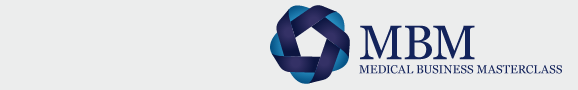 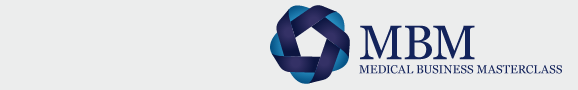 Accreditatie-aanvraag Medical Business Masterclass 2019Algemene informatieDoelgroep: arts-assistenten, arts-onderzoekers en coassistenten (masterjaar 1 t/m 3)Datum: woensdag 3, woensdag 10, woensdag 17 en dinsdag 23 april 2019 Tijdstip: 18:00 – 23:00 uur (inhoudelijk gedeelte van 19:00-22:00)Locaties, respectievelijk: Scheltema te Leiden, het Muntgebouw te Utrecht, de Maastoren te Rotterdam en het Koninklijk Instituut voor de Tropen te AmsterdamDeelnemersaantal: afhankelijk van de locatie 150 (66% arts en 33% coassistent)Aanmeldingsprocedure: start kaartverkoop vanaf 16-02-2019 via www.medicalbusiness.nlLeerdoelen:De arts (in spe) kennis laten maken met de financiële, organisatorische en beleidsmatige kanten van de Nederlandse gezondheidszorg.De arts (in spe) kennis geven over de invloed van de Nederlandse politiek op medisch beleid.De arts (in spe) kennis geven van de onderhandelingen tussen ziekenhuizen (en artsen) en zorgverzekeraars en de gevolgen hiervan op financieel en organisatorisch vlak.De arts (in spe) kennis geven van de effecten van fusies en samenwerkingen binnen de zorg.De arts (in spe) kennis geven omtrent persoonlijk leiderschap en ontwikkeling.De arts (in spe) kennis geven over ondernemerschap in de zorg.De arts (in spe) kennis geven over veranderingen binnen de zorg, en specifiek over de innovaties binnen de zorg.De arts (in spe) inzicht geven in governance binnen de zorg.De arts (in spe) kennis te geven van verschillende (potentiële) zorgstelsels.De arts (in spe) kennis laten maken met carrièrekansen in de zorg.De arts (in spe) inzicht geven in de invloed van zorg op de maatschappij en vice versaGlobale programma indeling18:00 – 19:00 uur		Inloop met broodjes19:00 – 19:10 uur 		Opening door moderator19:15 – 19:50 uur		Eerste spreker (35 min)19:50 – 20:25 uur		Tweede spreker (35 min)
20:25 – 20:40 uur		Pauze (15 min)20:40 – 21:15 uur		Derde spreker (35 min)21:15 – 21:50 uur		Vierde spreker (35 min)21:50 – 22:00 uur		Afsluiting22:00 – 23:00 uur		BorrelKanttekening 1: de globale programma indeling verschilt per avond en is onder voorbehoud.Kanttekening 2: de naamgeving van de onderwerpen zijn nog onder voorbehoud gezien de inhoud van de presentaties nog uitgebreid besproken zullen worden.Avond 1. Connecting the dots. Hospitals in transitionThema: de fundamenten van de gezondheidszorgProf. dr. Jaap van den Heuvel. Bijzonder hoogleraar healthcare management en voorzitter RvB Rode Kruis ZiekenhuisOnderwerp: de rol van de zorgbestuurderProf. dr. Van den Heuvel zal zijn expertise aanwenden om dieper in te gaan op de factoren die een rol spelen bij het besturen van een ziekenhuis/zorginstelling. Hij zal tijdens deze avond dieper ingaan op de rol van de ziekenhuisbestuurder binnen de Nederlandse gezondheidszorg. 
Prof. dr. Jan Anthonie Bruyn. Hoogleraar immunopathologie en senator voor de VVDOnderwerp: de rol van de politiek in de zorgProf. dr. Bruyn zal tijdens zijn voordracht ingaan op de interactie tussen politiek en zorg. Hoe werken deze twee krachten op elkaar in? Waar versterken ze elkaar en hoe hebben ze elkaar nodig?Dr. Huib Cense. Chirurg en vice-voorzitter Federatie Medisch SpecialistenOnderwerp: De rol van de medisch specialistDr. Cense zal met zijn ervaringen als chirurg en werkzaamheden bij de FMS ingaan op de rol die medisch specialisten samen uitvoeren binnen het organisatorische geheel van de Nederlandse gezondheidszorg. Hoe kunnen zijn hun belangen behartigen? Waar gaat de zorg in de toekomst naartoe en hoe past de medisch specialist hierin?Advocaten van Van Benthem & KeulenOnderwerp: verplaatsing en concentratie van zorg. Hoe blijf je in control?Medewerkers van het advocatenkantoor Van Benthem & Keulen zullen de avond afsluiten met hun kennis over het recht om de deelnemers inzicht te geven in de kanten die het zorglandschap op kan gaan om de zorg efficiënt en bereikbaar te houden. Hoe kunnen ziekenhuizen samenwerken om in Nederland de beste zorg te genereren? In afwachting op reactie (moderator):Marjolein Tasche. Voorzitter raad van bestuur Franciscus & Vlietland, voorheen directievoorzitter Haga.Hugo Borst. TV-persoonlijkheid, schrijver, redacteur en presentatorErnst Kuipers. Voorzitter RvB Erasmus MCAvond 2. The human factor in health care. Personal development & Medical entrepreneurshipThema: persoonlijke ontwikkeling, leiderschap en ondernemerschap in de zorgMarga Gooren. Huisarts n.p. en coach bij de VvAA
Onderwerp: Compassie in de zorg
Marga Gooren zal haar vaardigheden als coach aanwenden om het publiek meer te leren over compassie in de zorg. Ook de organisatorische en bestuurlijke kanten van de gezondheidszorg kunnen hier soms wat meer van opsteken. Hoe houd je je werk leuk in de hectiek en organisatie van de medische wereld?
Prof. dr. Carina Hilders. Hoogleraar medisch management en leiderschap en directievoorzitter Reinier de Graaf ziekenhuis
Onderwerp: Leiderschap en de zorgProf. dr. Hilders zal de deelnemers meer vertellen over de zin en onzin van medisch leiderschap; een tegenwoordig veel gehoorde term binnen de geneeskunde. Door haar combinatie van organisatorische expertise en wetenschappelijke kennis van management en leiderschap zal zij een helder verhaal voordragen waarmee de deelnemers praktische handvatten meekrijgen om de georganiseerde chaos in de zorg het hoofd te kunnen bieden.
Dr. Tristan van Doormaal. Neurochirurg UMCUOnderwerp: ondernemerschap en het arts-zijn
Dr. van Doormaal heeft het holografisch opereren geïntroduceerd op zijn afdeling. Met de hololens kunnen meer structuren in de hersenen in een 3D-bril geprojecteerd worden, wat het opereren veiliger zou kunnen maken. Tijdens deze avond zal hij vertellen hoe de introductie van deze techniek, het ondernemerschap en het arts-zijn samengaan.Moderator: Dr. Janko de Jonge. Neuroloog en partner adviesgroep Consultants VvAA Dr. De Jonge zal als moderator de avond inleiden, samenvatten en afsluiten.In afwachting op reactie:Menno de Bree. Filosoof en medisch ethicus. Leiderschap in de zorg vanuit een filosofisch perspectiefDr. Sabine Pinedo. Vasculair internist en zorgondernemerPatrick van Veen. Management, organisatie en leiderschap vanuit een primatenperspectiefAvond 3. The inventive nature of healthcare. Innovation & TechnologyThema: innovatie en technologische ontwikkelingen in de gezondheidszorgKees Donkervoort. Voormalig directievoorzitter MC Leeuwarden en directeur KPN Health
Onderwerp: zorg-innovatie en telecommunicatie
KPN kennen we vooral van internet, televisie en telefonie. Maar de laatste jaren is het bedrijf veel bezig met innoveren binnen de gezondheidszorg. Tijdens zijn presentatie zal dhr. Donkervoort dieper ingaan op de interactie tussen communicatienetwerken en zorgontwikkeling. Moderator: prof. dr. Geert Kazemier. Chirurg Amsterdam UMC en hoofd sector oncologische en gastrointestinale chirurgieIn afwachting op reactie:Lucien Engelen. Global Strategist Digital Health. Waar brengt zorg-innvoatie ons naartoe?Babylon Health. Een dokters-consult via artificial intelligenceGoogle Deepmind. Wat kan de gezondheidszorg leren van deep learning.Avond 4. Always look on the bright side. Health care in a dynamic societyThema: de zorg en maatschappelijke vraagstukkenProf. Dr. Floor Scheepers. Hoofd afdeling psychiatrie UMCUThema: Big data en psychiatrieOnderwerp: Big data en psychiatrie
Prof. dr. Scheepers zal de deelnemers meenemen in de wereld van de big data. Deze wordt echter niet vaak gekoppeld aan psychiatrie. Zij zal ingaan op nieuwe technieken – zoals automatische spraak- of tekstherkenning – die gebruikt worden om bijvoorbeeld depressies op te sporen en wat de maatschappelijke impact hiervan is. Prof. dr. Loek Winter. Radioloog, oprichter DC klinieken en mede-eigenaar MC Groep
Onderwerp: het wegvallen van zorg in de regioProf. dr. Winter heeft ruime ervaring als arts en zorgondernemer. Hij was mede-eigenaar van de MC groep, waar het recent gesloten Slotervaart Ziekenhuis en de MC IJsselmeerziekenhuizen onder vielen. Hij zal zijn tijd besteden om ons te vertellen over het wegvallen van zorg uit een regio en wat dit betekent voor de maatschappij.Consultants van Strategy& (Sander Visser, Marcel Otten of prof. dr. Jan Kremer)
Onderwerp: Mythes in de gezondheidszorg
De consultants van Strategy& zullen de aanwezigen meer vertellen over de lastige balans tussen kwalitatief hoogstaande zorg en het betaalbaar houden ervan. Een compleet evenwicht is vaak moeilijk te verkrijgen. Op de laatste avond gaan zij in op hardnekkige mythes in de gezondheidszorg en hoe hier vanuit een consultancy-perspectief op gekeken wordt.Moderator: dr. Pieter van Eijsden. Adjunct-hoofdredacteur NtvG en neurochirurg UMCU
Dr. Van Eijsden zal als moderator de avond openen, de discussies leiden tussen de sprekers door, enkele kritische vragen stellen, en de avond afsluiten.In afwachting op reactie:Prof. dr. Carla Hollak. Internist metabole geneeskunde Amsterdam UMC. Het betaalbaarhouden van dure geneesmiddelen.Jos de Blok. Directeur Buurtzorg. Eerstelijns zorg vanuit een ander perspectief. 